TELOVADITA SARA IN TIAN! To so prave vojaške vaje!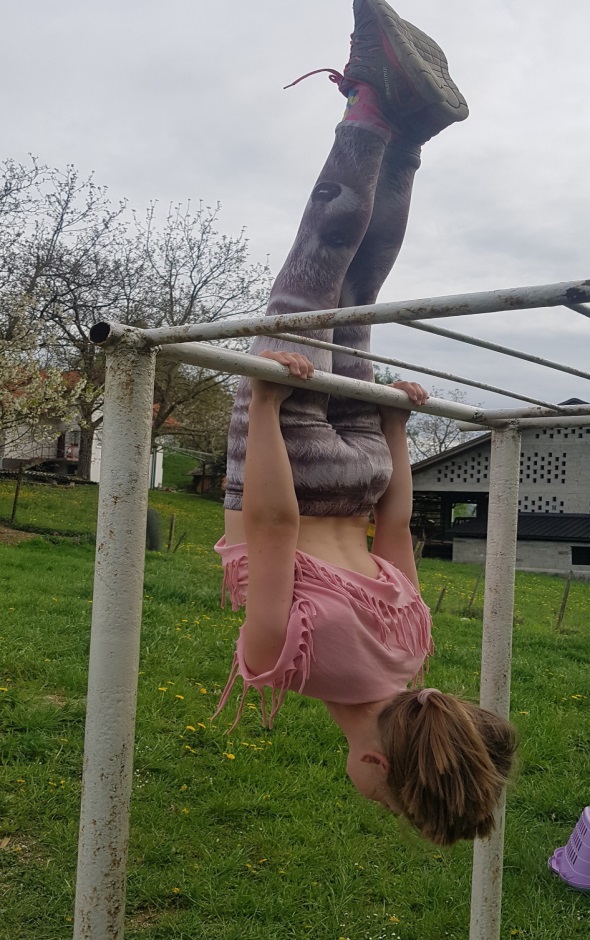 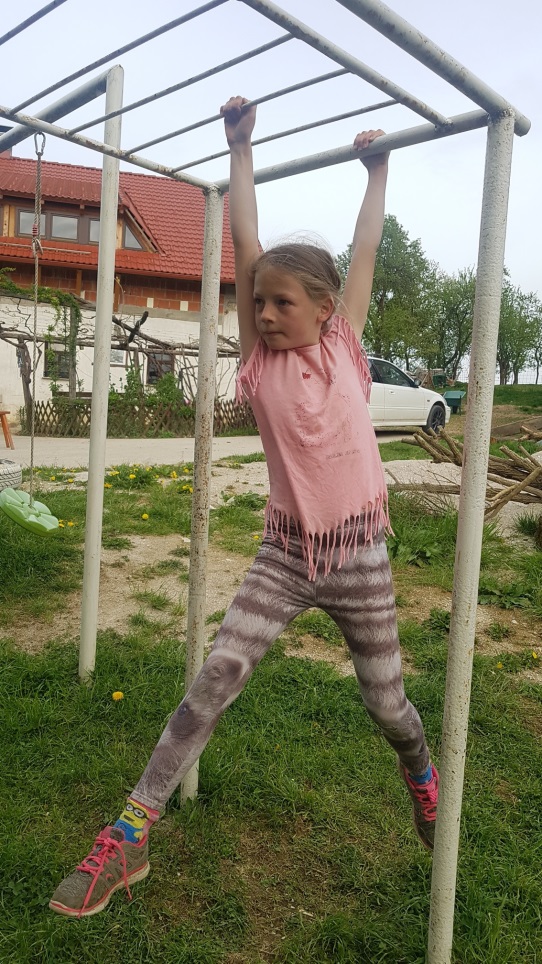 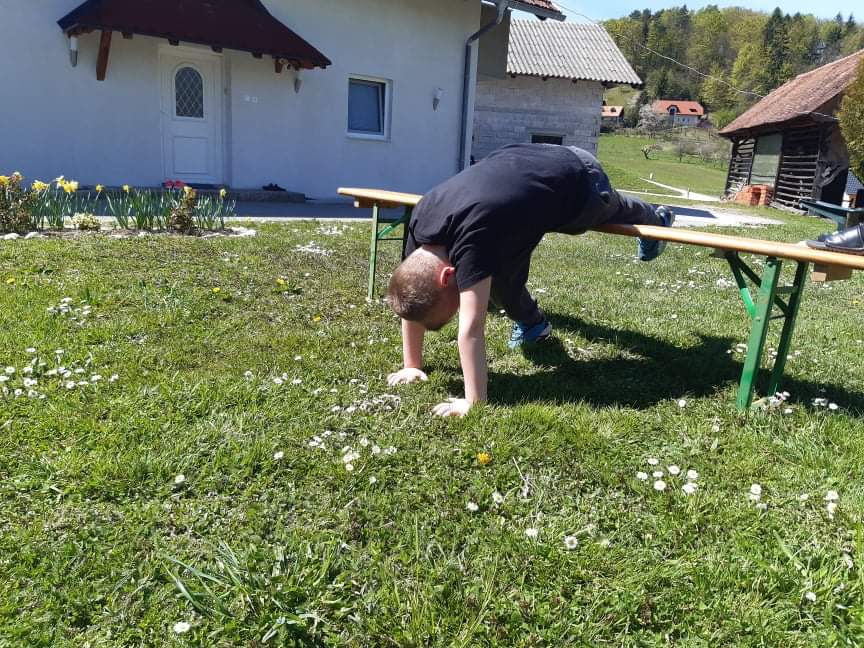 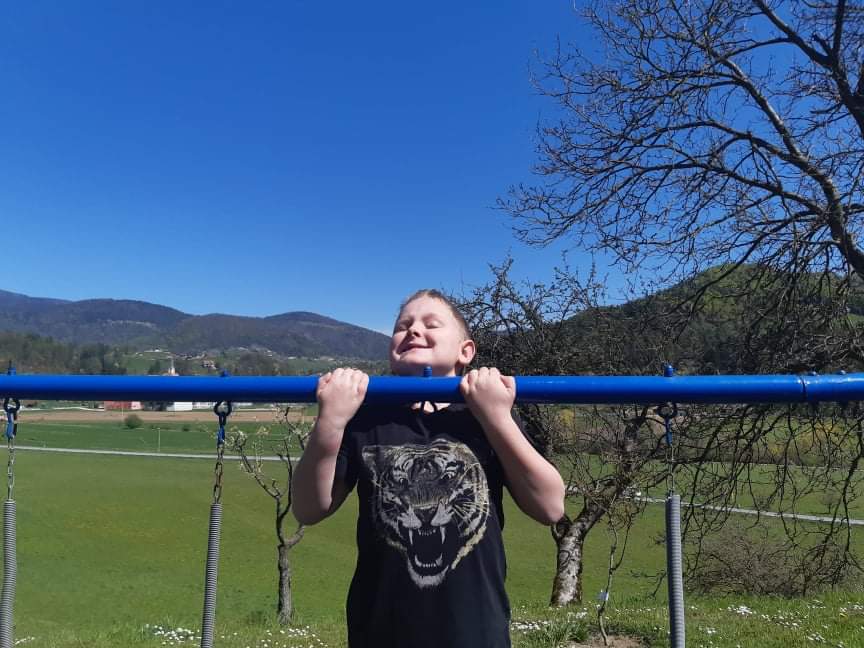 In še Patrikov poligon na domačem dvorišču.